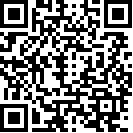 اللجنة المعنية بالقضاء على التمييز ضد المرأة		النظر في التقارير المقدمة من الدول الأطراف بموجب المادة 18 من اتفاقية القضاء على جميع أشكال التمييز ضد المرأة		التقرير الدوري السابع للدول الأطراف		إضافة		المملكة المتحدة لبريطانيا العظمى وأيرلندا الشمالية		(جزيرة مان)* **	*	وفقا للتعليمات المحالة للدول الأطراف فيما يتعلق بتجهيز تقاريرها، لم تخضع هذه الوثيقة لتحرير رسمي قبل إرسالها إلى دوائر الترجمة بالأمم المتحدة.	**	يمكن الرجوع إلى المرفقات في ملفات الأمانة العامة.	أولا -	خلفية عامة		مقدمة1 -	يرد وصف سياسي وقانوني واجتماعي واقتصادي عام لجزيرة مان في التذييل الثاني عشر للوثيقة الأساسية المتعلقة بأقاليم ما وراء البحار والأقاليم التابعة لتاج المملكة المتحدة HRI/CORE/1/Add.62)، المؤرخة كانون الثاني/يناير 1996) المستكمل بالجزء الأول من التقرير الأولي المتعلق بجزيرة مان (CEDAW/C/5/Add.52/Amend.3).2 -	ويتضمن هذا التقرير معلومات عن التطورات التي طرأت على تنفيذ الاتفاقية منذ تقديم التقرير الدوري في عام 2007 (CEDAW/C/UK/6/Add.1).		السكان والاقتصاد3 -	لم توجد معلومات إحصائية جديدة متاحة وقت كتابة هذا التقرير المستكمل. وسيجرى التعداد التالي لسكان جزيرة مان، الذي سيكون تعدادا كاملا، في 27 آذار/مارس 2011 ومن المتوخى نشر النتائج الكاملة في أوائل عام 2012.		التحفظات4 -	لاحظت حكومة جزيرة مان أن حكومة المملكة المتحدة قد سحبت عدداً من التحفظات على الاتفاقية التي سبق تطبيقها على المملكة المتحدة وما زالت مطبقة على جزيرة مان. وحكومة جزيرة مان في سبيلها إلى النظر في التحفظات التي سُحبت فيما يتعلق بالمملكة المتحدة ويمكن أن تُسحب أيضا فيما يتعلق بجزيرة مان.	ثانيا -	المواد		المادتان 2 و 35 -	وضعت الخطة الاستراتيجية لحكومة جزيرة مان للفترة 2007-2011 الهدف العام للحكومة المتمثل في ”حماية وتعزيز رفاه الأسرة واتخاذ التدابير اللازمة لإدماج الجميع اقتصاديا واجتماعيا في مجتمعنا“.		المادة 46 -	لا توجد معلومات جديدة تُقدم. ولا توجد حاليا تدابير لـ ”التمييز الإيجابي“ منفذة في جزيرة مان. ومع ذلك، كما أُبلغ عنه سابقا، هناك تدابير لحماية المرأة من التمييز في العمل أثناء الحمل وبعده.		المادة 57 -	لا توجد معلومات جديدة تُقدم.		المادة 68 -	كما أبلغ عنه سابقا، تمثل قوادة شخص لأغراض البغاء في أي مكان في العالم أو قوادة شخص ليغادر جزيرة مان لأغراض البغاء جرائم بموجبها قانون الجرائم الجنسية لعام 1992 (قانون تاينولد).9 -	وفيما يتعلق بالاتجار بالأشخاص (نساءً أو رجالاً) في جزيرة مان لأغراض الاستغلال أو البغاء، جرى تحديث تشريع الجزيرة في عام 2008. وتشريع الهجرة والجنسية في جزيرة مان هو تشريع المملكة المتحدة الذي ينسحب على الجزيرة مع التعديلات الملائمة. وقد مد مرسوم الهجرة (في جزيرة مان) لعام 2008، في جملة أمور، أحكام قانون المملكة المتحدة للجنسية والهجرة واللجوء لعام 2002 وقانون المملكة المتحدة للجوء والهجرة (معاملة المطالبين، الخ) لعام 2004 إلى الجزيرة. وترد المواد ذات الصلة المتعلقة بالاتجار بالبغاء (المادة 145 من قانون عام 2002) والاتجار بالأشخاص لأغراض الاستغلال (المادة 4 من قانون عام 2004) من بين الأحكام السارية الآن في جزيرة مان.		المادة 710 -	لا توجد معلومات جديدة تُقدم. وفي جزيرة مان، لا يوجد تمييز بين المرأة والرجل فيما يتعلق بالتصويت، والترشح للمناصب العامة وشغلها، وأداء الوظائف في الحكومة، والاشتراك في الهيئات غير الحكومية.		المادة 811 -	لا توجد معلومات جديدة تُقدم. ويجوز لمن يشغل منصبا مناسبا في حكومة جزيرة مان أن يمثل الحكومة عندما يكون خارج الجزيرة، بصرف النظر عما إذا كان الشخص أنثى أم ذكراً.		المادة 912 -	تشريع جزيرة مان فيما يتعلق بالجنسية والهجرة هو تشريع المملكة المتحدة بوصفه منسحبا على الجزيرة. وقد أدى مرسوم الهجرة (في جزيرة مان) لعام 2008 إلى تحديث التشريع حيث أنه يسري في جزيرة مان بانسحاب أحكام قوانين المملكة المتحدة عليها، بما في ذلك تلك الواردة في قانون الهجرة واللجوء والجنسية لعام 2006.		المادة 1013 -	كما سبق الإبلاغ عنه، توفر حكومة جزيرة مان التعليم الابتدائي والثانوي واللاحق للبنات والبنين على قدم المساواة.14 -	وتواصل دائرة الوظائف توفير الإرشاد للحياة الوظيفية والمهنية للبنين والبنات وللرجال والنساء، بدون أي تمييز على أساس الجنس. أما مركز العمل، الذي يتبع الآن إدارة التنمية الاقتصادية، فإنه يضمن أيضا أن تكون جميع الشواغر، بخلاف عدد صغير جداً من الوظائف التي يمثل فيها جنس مقدم الطلب مؤهلاً مهنياً حقيقيا، مفتوحة للرجال والنساء على حد سواء. وأثناء الفترة المشمولة بالتقرير، انتقلت دائرة الوظائف من إدارة التعليم السابقة (الآن إدارة التعليم والأطفال) إلى إدارة التنمية الاقتصادية.		المادة 1115 -	ما زال قانون العمل (التمييز على أساس الجنس) لعام 2000 يمثل التشريع الرئيسي للجزيرة لمنع التمييز في العمل. والحقوق الجديدة التي نص عليها قانون العمل لعام 2006 والتشريع الثانوي الصادر في إطار هذا القانون، مثل حقوق الأمومة المعززة إلى حد كبير، التي ورد شرحها في التقرير السابق، ما زالت سارية.16 -	وفي عام 2010، أدمجت إدارة التجارة والصناعة، التي كانت مسؤولة، في جملة أمور، عن قانون العمل وسياسة التدريب المهني والتمويل، في إدارة جديدة وأكبر هي إدارة التنمية الاقتصادية التي تولت مهام الإدارة السابقة.17 -	وتعمل إدارة التنمية الاقتصادية على وضع مشروع قانون للمساواة في العمل سيجعل التمييز في العمل لأسباب إضافية غير مشروع. وقد يُزيد مشروع القانون أيضا تعزيز الأحكام القائمة ذات الصلة بإجازة الأمومة ويعزز حماية المرأة الحامل من التمييز.18 -	وفيما يتعلق ببرامج التدريب التي تشترك فيها مباشرة إدارة التنمية الاقتصادية، تشير الأرقام الحالية إلى أنه في برامج التمهن ذات الصلة بالتشييد، يوجد 240 مشتركا من الذكور و 4 إناث؛ وفي البرامج غير ذات الصلة بالتشييد (على سبيل المثال، الهندسة، وتصفيف الشعر، وتكنولوجيا المعلومات) يوجد 172 مشتركاً من الذكور و 34 من الإناث.		المادة 1219 -	تواصل حكومة جزيرة مان توفير أوسع طائفة من الخدمات الصحية، على أعلى مستوى عملي، لجميع المقيمين في الجزيرة، بصرف النظر عن نوع جنسهم. أما الخدمات القائمة على المستشفيات فإنها تقدم إلى حد كبير في مستشفى نوبل الجديدة، الواقعة في ضواحي عاصمة الجزيرة، دوغلاس.20 -	وأنشئت في عام 2007/2008 دائرة ناجحة للزيارة ومعاودة الزيارة لفحص الثدي، تعمل في دورة لمعاودة الزيارة كل سنتين. وهناك خطط لتعزيز دائرة جراحة الثدي الحالية على مدى العامين المقبلين، حسبما تسمح الموارد، لتشمل إجراء خزعة العقدة الخافرة.21 -	وقد تم مواءمة ساعات بدء العمل في دائرة تنظيم الأسرة لتناسب مستعملات الخدمات.22 -	والاستراتيجية المتعلقة بنهاية الحياة، التي تمر حاليا بمراحل الإعداد المبكرة جدا، ستتضمن على وجه التحديد مراعاة العبء غير المتناسب لرعاية نهاية الحياة الذي يقع على المرأة، وكيفية الإقلال إلى أدنى حد من الآثار الضارة لذلك العبء أو القضاء عليها.		المادة 1323 -	تواصل حكومة جزيرة مان (الآن عن طريق إدارة الرعاية الاجتماعية) توفير طائفة كاملة من الاستحقاقات الاجتماعية، بما في ذلك دعم دخل الأسرة، واستحقاقات الطفل وعلاوة الأمومة. ويمكن الاطلاع على مزيد من المعلومات بشأن نطاق الاستحقاقات المتاحة ومعدلات الاستحقاقات الحالية وذلك على الموقع: http://www.gov.im/socialcare/security/.		المادة 1424 -	لا توجد معلومات جديدة تُقدم. وليست لهذه المادة علاقة خاصة بجزيرة مان، حيث أن الجزيرة مشمولة بولاية قضائية صغيرة ذات هيكل أساسي حديث.		المادة 1525 -	لا توجد معلومات جديدة تُقدم. ويتمتع النساء والرجال بالمساواة الكاملة أمام القانون في جزيرة مان.		المادة 1626 -	لم يتغير الإطار التشريعي في هذا المجال عن التقرير السابق.27 -	وكانت إدارة الصحة هي الوكالة الرائدة للاستراتيجية المتعلقة بإساءة المعاملة العائلية لعام 2010، وهي استراتيجية متعددة التخصصات تخضع حاليا لتصديق الوكالات المساهمة.28 -	والاعتداءات التي تحدث داخل محيط عائلي تعالجها الآن شرطة جزيرة مان بوصفها ذات أولوية وقد جرت تغييرات هامة في النهج العام لقوة الشرطة. وترد أعداد هذه الجرائم التي سجلتها الشرطة في السنوات الأربع الماضية على النحو المبين في الجدول أدناه.تذييل		الوثيقة المقدمة إلى اللجنة مع هذا التقرير	مرسوم الهجرة (في جزيرة مان) لعام 2008 (SI 2008/680).السنة2006/20072007/20082008/20092009/2010عدد الاعتداءات العائلية المسجلة168111124103